Bournemouth Guide Camp Association   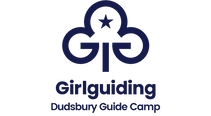 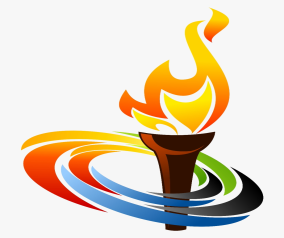 The  FLAME  CHALLENGE  EVENT  & SLEEPOVER 2024at Dudsbury Guide Camp              for Dorset Guides and Rangers    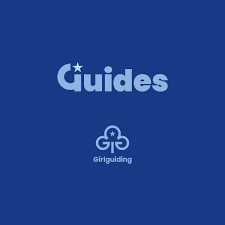 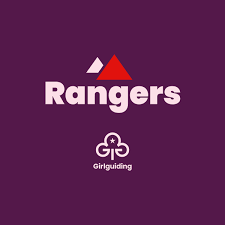        Saturday 6th July 2024 arrive  10.30am    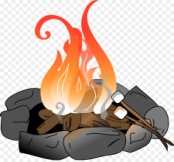 Sunday 7th July depart  12noonCost is  £20  each        Leaders £10                      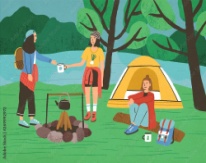 We are inviting all Guide and Ranger units in Dorset to attend our Flame Challenge Event & Sleepover including outdoor cooking, bushcraft, olympic themed sport and games to raise funds for Dudsbury Guide Camp.As requested this will be an Overnight Stay at Dudsbury Guide Camp for all Guides and Rangers with their leaders, staying in tents.  No camp licence is required but a REN form does need to be completed by either each unit/s.We need to know as early as possible if offering it to your units and approx numbers so we can buy badges Also importantly......Each unit needs to complete a REN form part 1 for their own unit, at least 3 months beforehand.All money and numbers in by 1st April.  [Numbers can be added onto up to 1st June]        There will be lots of themed activities and challenges during the event for the trophy, also a badge for everyone.   Packed Lunch on the Saturday is required by all.This is a fundraiser for Dudsbury Guide Camp to help support us financially while giving the girls a chance to be with other units at Dudsbury and stay overnight without a Camp Licence.   There will also be souvenirs on sale.  A Whats App Group will be set up for information and any questions etc.  Kit List will be sent out this way nearer the time.Units can attend without sleeping but the cost is the same, arrive at 12noon & depart at 10pm.....please let us know if wishing to do this. No REN form then needs to be completed but we still need numbers and money.Girls and leaders will sleep in tents [provided by their own units]  There will be a cooked hot meal & pudding on Saturday evening + drinks, supper etc and breakfast on the Sunday morning On arrival check in then go directly to the campsite all tents to be pitched and tents to be personalised, named, lights anything to help the girls know in the dark which is their tent.  Tent mascots to be made during the morning too [equipment will be given for this] A Leader’s car can drive carefully onto site to unload, please use hazard lights, when unloaded, cars need to return to the onsite parking.    Many thanks   Sue WebbThe  FLAME   CHALLENGE  EVENT & SLEEPOVERWe hope this will be a fun event for everyone taking part and we would like to thank you for your support of Dudsbury Guide Camp, please return form below with numbers and money by April 1st  and a copy of your REN form    All need to be paid before the event.UNIT DETAILS ________________________________________________    			             		  Please delete the one not relevant     			   NUMBER OF GUIDES [£20 each] _______ NUMBER OF RANGERS / YOUNG LEADERS £20 each]  ____________      LEADERS / ADULT HELPERS ATTENDING [£10] _____________  Payment for all attending the event   	£ ___________     					TOTAL £ ___________     If possible pay by BACS directly into our bank account Sort code   40  13  07     Account number   42177048     Bournemouth Guide Camp Association Ref   FLAME 24If paying by cheque [payable to Bournemouth Guide Camp Association] and sent to Sue Webb, Dudsbury Guide Camp, 174 Christchurch Road, West Parley, Dorset, BH22 8SS, with this form.Form can be sent electronically to suewebb54@yahoo.co.uk We need to know beforehand if offering it to your units and approx numbers so we can order badges.  Many thanks  Sue WebbLEADER CONTACT NAME  ________________________________ CONTACTMOBILE  __________________________  EMAIL ____________________ ADDRESS ___________________________________________________ ALL LEADERS SLEEPING NAMES & REGISTRATION NUMBERS ______________________________  _____________________________________________________________________ Any dietary requirements for anyone attending [eg gluten or dairy allergies…….. [with names] ________________________________________________________________